TARİH:…./…./…….                                                                                                                                                                                     NO…………….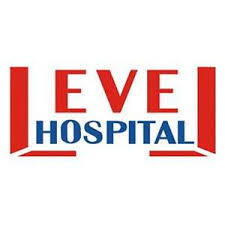 AMBULANS VAKA FORMUAMBULANS VAKA FORMUAMBULANS VAKA FORMUAMBULANS VAKA FORMUDÖKÜMAN KODU AMB.FR.06YAYIN TARİHİ 12.01.2018REVİZYON TARİHİREVİZYON NOSAYFA 1/2ADI SOYADI                  :………………………………………………………………………………………………………..YAŞI                                 :…………………………………………………………………………… ………………………….CİNSİYETİ                     : KADIN	         ERKEK	TC NO                             :…………………………………………………………………………………………………………ADRESİ                          :……………………………………………………………………………TELEFONU                   :……………………………………………………………………………………………………………SAĞLIK SİGORTASI  :……………………………………………………………………………………………………………ÇAĞRI SAAT                :………………………………………………….	VARIŞ SAATİ   :………………......................ADI SOYADI                  :………………………………………………………………………………………………………..YAŞI                                 :…………………………………………………………………………… ………………………….CİNSİYETİ                     : KADIN	         ERKEK	TC NO                             :…………………………………………………………………………………………………………ADRESİ                          :……………………………………………………………………………TELEFONU                   :……………………………………………………………………………………………………………SAĞLIK SİGORTASI  :……………………………………………………………………………………………………………ÇAĞRI SAAT                :………………………………………………….	VARIŞ SAATİ   :………………......................ADI SOYADI                  :………………………………………………………………………………………………………..YAŞI                                 :…………………………………………………………………………… ………………………….CİNSİYETİ                     : KADIN	         ERKEK	TC NO                             :…………………………………………………………………………………………………………ADRESİ                          :……………………………………………………………………………TELEFONU                   :……………………………………………………………………………………………………………SAĞLIK SİGORTASI  :……………………………………………………………………………………………………………ÇAĞRI SAAT                :………………………………………………….	VARIŞ SAATİ   :………………......................ADI SOYADI                  :………………………………………………………………………………………………………..YAŞI                                 :…………………………………………………………………………… ………………………….CİNSİYETİ                     : KADIN	         ERKEK	TC NO                             :…………………………………………………………………………………………………………ADRESİ                          :……………………………………………………………………………TELEFONU                   :……………………………………………………………………………………………………………SAĞLIK SİGORTASI  :……………………………………………………………………………………………………………ÇAĞRI SAAT                :………………………………………………….	VARIŞ SAATİ   :………………......................ADI SOYADI                  :………………………………………………………………………………………………………..YAŞI                                 :…………………………………………………………………………… ………………………….CİNSİYETİ                     : KADIN	         ERKEK	TC NO                             :…………………………………………………………………………………………………………ADRESİ                          :……………………………………………………………………………TELEFONU                   :……………………………………………………………………………………………………………SAĞLIK SİGORTASI  :……………………………………………………………………………………………………………ÇAĞRI SAAT                :………………………………………………….	VARIŞ SAATİ   :………………......................ADI SOYADI                  :………………………………………………………………………………………………………..YAŞI                                 :…………………………………………………………………………… ………………………….CİNSİYETİ                     : KADIN	         ERKEK	TC NO                             :…………………………………………………………………………………………………………ADRESİ                          :……………………………………………………………………………TELEFONU                   :……………………………………………………………………………………………………………SAĞLIK SİGORTASI  :……………………………………………………………………………………………………………ÇAĞRI SAAT                :………………………………………………….	VARIŞ SAATİ   :………………......................ADI SOYADI                  :………………………………………………………………………………………………………..YAŞI                                 :…………………………………………………………………………… ………………………….CİNSİYETİ                     : KADIN	         ERKEK	TC NO                             :…………………………………………………………………………………………………………ADRESİ                          :……………………………………………………………………………TELEFONU                   :……………………………………………………………………………………………………………SAĞLIK SİGORTASI  :……………………………………………………………………………………………………………ÇAĞRI SAAT                :………………………………………………….	VARIŞ SAATİ   :………………......................ADI SOYADI                  :………………………………………………………………………………………………………..YAŞI                                 :…………………………………………………………………………… ………………………….CİNSİYETİ                     : KADIN	         ERKEK	TC NO                             :…………………………………………………………………………………………………………ADRESİ                          :……………………………………………………………………………TELEFONU                   :……………………………………………………………………………………………………………SAĞLIK SİGORTASI  :……………………………………………………………………………………………………………ÇAĞRI SAAT                :………………………………………………….	VARIŞ SAATİ   :………………......................ADI SOYADI                  :………………………………………………………………………………………………………..YAŞI                                 :…………………………………………………………………………… ………………………….CİNSİYETİ                     : KADIN	         ERKEK	TC NO                             :…………………………………………………………………………………………………………ADRESİ                          :……………………………………………………………………………TELEFONU                   :……………………………………………………………………………………………………………SAĞLIK SİGORTASI  :……………………………………………………………………………………………………………ÇAĞRI SAAT                :………………………………………………….	VARIŞ SAATİ   :………………......................ADI SOYADI                  :………………………………………………………………………………………………………..YAŞI                                 :…………………………………………………………………………… ………………………….CİNSİYETİ                     : KADIN	         ERKEK	TC NO                             :…………………………………………………………………………………………………………ADRESİ                          :……………………………………………………………………………TELEFONU                   :……………………………………………………………………………………………………………SAĞLIK SİGORTASI  :……………………………………………………………………………………………………………ÇAĞRI SAAT                :………………………………………………….	VARIŞ SAATİ   :………………......................ADI SOYADI                  :………………………………………………………………………………………………………..YAŞI                                 :…………………………………………………………………………… ………………………….CİNSİYETİ                     : KADIN	         ERKEK	TC NO                             :…………………………………………………………………………………………………………ADRESİ                          :……………………………………………………………………………TELEFONU                   :……………………………………………………………………………………………………………SAĞLIK SİGORTASI  :……………………………………………………………………………………………………………ÇAĞRI SAAT                :………………………………………………….	VARIŞ SAATİ   :………………......................ADI SOYADI                  :………………………………………………………………………………………………………..YAŞI                                 :…………………………………………………………………………… ………………………….CİNSİYETİ                     : KADIN	         ERKEK	TC NO                             :…………………………………………………………………………………………………………ADRESİ                          :……………………………………………………………………………TELEFONU                   :……………………………………………………………………………………………………………SAĞLIK SİGORTASI  :……………………………………………………………………………………………………………ÇAĞRI SAAT                :………………………………………………….	VARIŞ SAATİ   :………………......................ADI SOYADI                  :………………………………………………………………………………………………………..YAŞI                                 :…………………………………………………………………………… ………………………….CİNSİYETİ                     : KADIN	         ERKEK	TC NO                             :…………………………………………………………………………………………………………ADRESİ                          :……………………………………………………………………………TELEFONU                   :……………………………………………………………………………………………………………SAĞLIK SİGORTASI  :……………………………………………………………………………………………………………ÇAĞRI SAAT                :………………………………………………….	VARIŞ SAATİ   :………………......................ALINDIĞI YER           :         EV	HASTANE :……………………………………………………………………………                                                                      DİĞER      :………………………………………………………………………………………………………ALINDIĞI YER           :         EV	HASTANE :……………………………………………………………………………                                                                      DİĞER      :………………………………………………………………………………………………………ALINDIĞI YER           :         EV	HASTANE :……………………………………………………………………………                                                                      DİĞER      :………………………………………………………………………………………………………ALINDIĞI YER           :         EV	HASTANE :……………………………………………………………………………                                                                      DİĞER      :………………………………………………………………………………………………………ALINDIĞI YER           :         EV	HASTANE :……………………………………………………………………………                                                                      DİĞER      :………………………………………………………………………………………………………ALINDIĞI YER           :         EV	HASTANE :……………………………………………………………………………                                                                      DİĞER      :………………………………………………………………………………………………………ALINDIĞI YER           :         EV	HASTANE :……………………………………………………………………………                                                                      DİĞER      :………………………………………………………………………………………………………ALINDIĞI YER           :         EV	HASTANE :……………………………………………………………………………                                                                      DİĞER      :………………………………………………………………………………………………………ALINDIĞI YER           :         EV	HASTANE :……………………………………………………………………………                                                                      DİĞER      :………………………………………………………………………………………………………ALINDIĞI YER           :         EV	HASTANE :……………………………………………………………………………                                                                      DİĞER      :………………………………………………………………………………………………………ALINDIĞI YER           :         EV	HASTANE :……………………………………………………………………………                                                                      DİĞER      :………………………………………………………………………………………………………ALINDIĞI YER           :         EV	HASTANE :……………………………………………………………………………                                                                      DİĞER      :………………………………………………………………………………………………………ALINDIĞI YER           :         EV	HASTANE :……………………………………………………………………………                                                                      DİĞER      :………………………………………………………………………………………………………ŞİKAYETİ                            :   ……………………………………………………………………………………................................KRONİK HASTALIKLAR    :………………………………………………………ALERJİ :…………………………....................KULLANDIĞI İLAÇLAR     :…………………………………………………………………………………………………………………….....................ŞİKAYETİ                            :   ……………………………………………………………………………………................................KRONİK HASTALIKLAR    :………………………………………………………ALERJİ :…………………………....................KULLANDIĞI İLAÇLAR     :…………………………………………………………………………………………………………………….....................ŞİKAYETİ                            :   ……………………………………………………………………………………................................KRONİK HASTALIKLAR    :………………………………………………………ALERJİ :…………………………....................KULLANDIĞI İLAÇLAR     :…………………………………………………………………………………………………………………….....................ŞİKAYETİ                            :   ……………………………………………………………………………………................................KRONİK HASTALIKLAR    :………………………………………………………ALERJİ :…………………………....................KULLANDIĞI İLAÇLAR     :…………………………………………………………………………………………………………………….....................ŞİKAYETİ                            :   ……………………………………………………………………………………................................KRONİK HASTALIKLAR    :………………………………………………………ALERJİ :…………………………....................KULLANDIĞI İLAÇLAR     :…………………………………………………………………………………………………………………….....................ŞİKAYETİ                            :   ……………………………………………………………………………………................................KRONİK HASTALIKLAR    :………………………………………………………ALERJİ :…………………………....................KULLANDIĞI İLAÇLAR     :…………………………………………………………………………………………………………………….....................ŞİKAYETİ                            :   ……………………………………………………………………………………................................KRONİK HASTALIKLAR    :………………………………………………………ALERJİ :…………………………....................KULLANDIĞI İLAÇLAR     :…………………………………………………………………………………………………………………….....................ŞİKAYETİ                            :   ……………………………………………………………………………………................................KRONİK HASTALIKLAR    :………………………………………………………ALERJİ :…………………………....................KULLANDIĞI İLAÇLAR     :…………………………………………………………………………………………………………………….....................ŞİKAYETİ                            :   ……………………………………………………………………………………................................KRONİK HASTALIKLAR    :………………………………………………………ALERJİ :…………………………....................KULLANDIĞI İLAÇLAR     :…………………………………………………………………………………………………………………….....................ŞİKAYETİ                            :   ……………………………………………………………………………………................................KRONİK HASTALIKLAR    :………………………………………………………ALERJİ :…………………………....................KULLANDIĞI İLAÇLAR     :…………………………………………………………………………………………………………………….....................ŞİKAYETİ                            :   ……………………………………………………………………………………................................KRONİK HASTALIKLAR    :………………………………………………………ALERJİ :…………………………....................KULLANDIĞI İLAÇLAR     :…………………………………………………………………………………………………………………….....................ŞİKAYETİ                            :   ……………………………………………………………………………………................................KRONİK HASTALIKLAR    :………………………………………………………ALERJİ :…………………………....................KULLANDIĞI İLAÇLAR     :…………………………………………………………………………………………………………………….....................ŞİKAYETİ                            :   ……………………………………………………………………………………................................KRONİK HASTALIKLAR    :………………………………………………………ALERJİ :…………………………....................KULLANDIĞI İLAÇLAR     :…………………………………………………………………………………………………………………….....................VİTAL BULGULARÖLÇÜM ZAMANIÖLÇÜM ZAMANIÖLÇÜM ZAMANIÖLÇÜM ZAMANIÖLÇÜM ZAMANIPUPİLLERPUPİLLERDERİDERİDERİSOLUNUMSOLUNUMTA (SİSTOLİK)NORMAL	NORMALNORMALRAHATTA (DİASTOLİK)MİYOTİKSOLUKSOLUKDERİNNABIZ/DAKİKAMİDRİATİKSİYANOTİKSİYANOTİKYÜZEYSELSPO 2ANİZOKORİKHİPEREMİKHİPEREMİKDÜZENSİZSOLUNUM / DAKİKAREAKS. YOKİKTERİKİKTERİKDİSPNEİKATEŞFİX DİLATETERLİTERLİYOKGLASGOW KOMA SKALASI (A+B+C=TOPLAM PUAN)GLASGOW KOMA SKALASI (A+B+C=TOPLAM PUAN)GLASGOW KOMA SKALASI (A+B+C=TOPLAM PUAN)GLASGOW KOMA SKALASI (A+B+C=TOPLAM PUAN)GLASGOW KOMA SKALASI (A+B+C=TOPLAM PUAN)GLASGOW KOMA SKALASI (A+B+C=TOPLAM PUAN)GLASGOW KOMA SKALASI (A+B+C=TOPLAM PUAN)GLASGOW KOMA SKALASI (A+B+C=TOPLAM PUAN)GLASGOW KOMA SKALASI (A+B+C=TOPLAM PUAN)GLASGOW KOMA SKALASI (A+B+C=TOPLAM PUAN)GLASGOW KOMA SKALASI (A+B+C=TOPLAM PUAN)GLASGOW KOMA SKALASI (A+B+C=TOPLAM PUAN)GLASGOW KOMA SKALASI (A+B+C=TOPLAM PUAN)GLASGOW KOMA SKALASI (A+B+C=TOPLAM PUAN)GLASGOW KOMA SKALASI (A+B+C=TOPLAM PUAN)MOTOR YANIT     (A)MOTOR YANIT     (A)SÖZLÜ YANIT (B)SÖZLÜ YANIT (B)SÖZLÜ YANIT (B)GÖZ AÇMA (C)GÖZ AÇMA (C)GÖZ AÇMA (C)GÖZ AÇMA (C)TOPLAM PUANTOPLAM PUANTOPLAM PUANTOPLAM PUANTOPLAM PUANTOPLAM PUANEmre İtaat……………  (6)Emre İtaat……………  (6)Şuur Tam Açık …………….    (5)Şuur Tam Açık …………….    (5)Şuur Tam Açık …………….    (5)Spontan………………………….(4)Spontan………………………….(4)Spontan………………………….(4)Spontan………………………….(4)Ağrıyı Lokalize Etme……………………(5)Ağrıyı Lokalize Etme……………………(5)Şuur Bulanık…………………. (4)Şuur Bulanık…………………. (4)Şuur Bulanık…………………. (4)Sesle………………………………(3)Sesle………………………………(3)Sesle………………………………(3)Sesle………………………………(3)Ağrıdan Kaçma………………...(4)Ağrıdan Kaçma………………...(4)Uygunsuz Kelimeler……….(3)Uygunsuz Kelimeler……….(3)Uygunsuz Kelimeler……….(3)Ağrıyla……………………………(2)Ağrıyla……………………………(2)Ağrıyla……………………………(2)Ağrıyla……………………………(2)Fleksör Yanıt………     (3)Fleksör Yanıt………     (3)Anlamsız Kelimeler ……….(2)Anlamsız Kelimeler ……….(2)Anlamsız Kelimeler ……….(2)Yanıt Yok………………………..(1)Yanıt Yok………………………..(1)Yanıt Yok………………………..(1)Yanıt Yok………………………..(1)Ekstansör Yanıt……..   (2)Ekstansör Yanıt……..   (2)Yanıt Yok……………………….(1)Yanıt Yok……………………….(1)Yanıt Yok……………………….(1)Yanıt Yok …………..   (1)Yanıt Yok …………..   (1)EK BULGULAR :EK BULGULAR :EK BULGULAR :EK BULGULAR :EK BULGULAR :EK BULGULAR :EK BULGULAR :EK BULGULAR :EK BULGULAR :EK BULGULAR :EK BULGULAR :EK BULGULAR :EK BULGULAR :EK BULGULAR :EK BULGULAR :ÖN TANI          :ÖN TANI          :ÖN TANI          :ÖN TANI          :ÖN TANI          :ÖN TANI          :ÖN TANI          :ÖN TANI          :ÖN TANI          :ÖN TANI          :ÖN TANI          :ÖN TANI          :ÖN TANI          :ÖN TANI          :ÖN TANI          :AÇIKLAMALAR :AÇIKLAMALAR :AÇIKLAMALAR :AÇIKLAMALAR :AÇIKLAMALAR :AÇIKLAMALAR :AÇIKLAMALAR :AÇIKLAMALAR :AÇIKLAMALAR :AÇIKLAMALAR :AÇIKLAMALAR :AÇIKLAMALAR :AÇIKLAMALAR :AÇIKLAMALAR :AÇIKLAMALAR :AMBULANS VAKA FORMUAMBULANS VAKA FORMUAMBULANS VAKA FORMUAMBULANS VAKA FORMUDÖKÜMAN KODU AMB.FR.06YAYIN TARİHİ 12.01.2017REVİZYON TARİHİREVİZYON NOSAYFA 2/2CPR YAPAN :CPR YAPAN :CPR YAPAN :CPR YAPAN :CPR YAPAN :CPR YAPAN :CPR YAPAN :CPR YAPAN :BAŞLAMA ZAMANI  :………/……/……..BIRAKMA ZAMANI  : ………/……/……..BIRAKMA NEDENİ   : ………/……/……..BAŞLAMA ZAMANI  :………/……/……..BIRAKMA ZAMANI  : ………/……/……..BIRAKMA NEDENİ   : ………/……/……..BAŞLAMA ZAMANI  :………/……/……..BIRAKMA ZAMANI  : ………/……/……..BIRAKMA NEDENİ   : ………/……/……..BAŞLAMA ZAMANI  :………/……/……..BIRAKMA ZAMANI  : ………/……/……..BIRAKMA NEDENİ   : ………/……/……..BAŞLAMA ZAMANI  :………/……/……..BIRAKMA ZAMANI  : ………/……/……..BIRAKMA NEDENİ   : ………/……/……..BAŞLAMA ZAMANI  :………/……/……..BIRAKMA ZAMANI  : ………/……/……..BIRAKMA NEDENİ   : ………/……/……..BAŞLAMA ZAMANI  :………/……/……..BIRAKMA ZAMANI  : ………/……/……..BIRAKMA NEDENİ   : ………/……/……..BAŞLAMA ZAMANI  :………/……/……..BIRAKMA ZAMANI  : ………/……/……..BIRAKMA NEDENİ   : ………/……/……..TEDAVİ     :	                        Hasta Tedaviyi ReddettiTEDAVİ     :	                        Hasta Tedaviyi ReddettiTEDAVİ     :	                        Hasta Tedaviyi ReddettiTEDAVİ     :	                        Hasta Tedaviyi ReddettiTEDAVİ     :	                        Hasta Tedaviyi ReddettiTEDAVİ     :	                        Hasta Tedaviyi ReddettiTEDAVİ     :	                        Hasta Tedaviyi ReddettiTEDAVİ     :	                        Hasta Tedaviyi ReddettiOKSİJEN TEDAVİSİDOLAŞIMHAVAYOLU-VENTİLASYONHAVAYOLU-VENTİLASYONHAVAYOLU-VENTİLASYONİMMOBİLİZASYONİMMOBİLİZASYONİMMOBİLİZASYONNazal O2 KanülüDamar YoluPozisyonPozisyonPozisyonBoyunlukBoyunlukBoyunlukOksijen MaskesiMonitörizasyonAir WayAir WayAir WayVertebra KitiVertebra KitiVertebra KitiHazneli O2 MaskesiDefibrilasyonAspirasyonAspirasyonAspirasyonEkstremite AtelEkstremite AtelEkstremite AtelKalp MasajıBalon-Valve-MaskeBalon-Valve-MaskeBalon-Valve-MaskeKaşık SedyeKaşık SedyeKaşık SedyeKanama Kont. EntübasyonEntübasyonEntübasyonOmurga TahtasıOmurga TahtasıOmurga TahtasıMekanik VentilasyonMekanik VentilasyonMekanik VentilasyonVakumVakumVakumTraksiyon AletTraksiyon AletTraksiyon AletHASTAYA KULLANILAN İLAÇLAR :HASTAYA KULLANILAN İLAÇLAR :HASTAYA KULLANILAN İLAÇLAR :HASTAYA KULLANILAN İLAÇLAR :HASTAYA KULLANILAN İLAÇLAR :HASTAYA YAPILAN UYGULAMALARHASTAYA YAPILAN UYGULAMALARHASTAYA YAPILAN UYGULAMALARHASTAYA YAPILAN UYGULAMALARHASTAYA YAPILAN UYGULAMALARHASTAYA YAPILAN UYGULAMALARHASTAYA YAPILAN UYGULAMALARHASTAYA YAPILAN UYGULAMALAREVDE MUAYENEEVDE MUAYENEEVDE MUAYENEEVDE MUAYENEŞEHİRLERARASI TRANSPORT ŞEHİRLERARASI TRANSPORT ŞEHİRLERARASI TRANSPORT ŞEHİRLERARASI TRANSPORT YERİNDE MÜDAHALEYERİNDE MÜDAHALEYERİNDE MÜDAHALEYERİNDE MÜDAHALEEX (YERİNDE BIRAKILDI) EX (YERİNDE BIRAKILDI) EX (YERİNDE BIRAKILDI) EX (YERİNDE BIRAKILDI) HASTANEYE NAKİLHASTANEYE NAKİLHASTANEYE NAKİLHASTANEYE NAKİLGÖREV İPTALİGÖREV İPTALİGÖREV İPTALİGÖREV İPTALİHASTANELER ARASI NAKİLHASTANELER ARASI NAKİLHASTANELER ARASI NAKİLHASTANELER ARASI NAKİLBAŞKA ARAÇLA NAKİLBAŞKA ARAÇLA NAKİLBAŞKA ARAÇLA NAKİLBAŞKA ARAÇLA NAKİLTIBBİ TETKİK İÇİN NAKİLTIBBİ TETKİK İÇİN NAKİLTIBBİ TETKİK İÇİN NAKİLTIBBİ TETKİK İÇİN NAKİLDİĞER………………………………………………………….…………………………………………………………………….DİĞER………………………………………………………….…………………………………………………………………….DİĞER………………………………………………………….…………………………………………………………………….DİĞER………………………………………………………….…………………………………………………………………….EVE NAKİLEVE NAKİLEVE NAKİLEVE NAKİLDİĞER………………………………………………………….…………………………………………………………………….DİĞER………………………………………………………….…………………………………………………………………….DİĞER………………………………………………………….…………………………………………………………………….DİĞER………………………………………………………….…………………………………………………………………….EK BİLGİLER  :…………………………………………………………………………………………………………………………………… …………………………………………………………………………………………………………………………………………………………………………………………………………………………………………………………………………………………………………………………………………………………………………………………………………………………………………………………EK BİLGİLER  :…………………………………………………………………………………………………………………………………… …………………………………………………………………………………………………………………………………………………………………………………………………………………………………………………………………………………………………………………………………………………………………………………………………………………………………………………………EK BİLGİLER  :…………………………………………………………………………………………………………………………………… …………………………………………………………………………………………………………………………………………………………………………………………………………………………………………………………………………………………………………………………………………………………………………………………………………………………………………………………EK BİLGİLER  :…………………………………………………………………………………………………………………………………… …………………………………………………………………………………………………………………………………………………………………………………………………………………………………………………………………………………………………………………………………………………………………………………………………………………………………………………………EK BİLGİLER  :…………………………………………………………………………………………………………………………………… …………………………………………………………………………………………………………………………………………………………………………………………………………………………………………………………………………………………………………………………………………………………………………………………………………………………………………………………EK BİLGİLER  :…………………………………………………………………………………………………………………………………… …………………………………………………………………………………………………………………………………………………………………………………………………………………………………………………………………………………………………………………………………………………………………………………………………………………………………………………………EK BİLGİLER  :…………………………………………………………………………………………………………………………………… …………………………………………………………………………………………………………………………………………………………………………………………………………………………………………………………………………………………………………………………………………………………………………………………………………………………………………………………EK BİLGİLER  :…………………………………………………………………………………………………………………………………… …………………………………………………………………………………………………………………………………………………………………………………………………………………………………………………………………………………………………………………………………………………………………………………………………………………………………………………………HASTA BİLGİLENDİRME VE ONAYHASTA BİLGİLENDİRME VE ONAYHASTA BİLGİLENDİRME VE ONAYHASTA BİLGİLENDİRME VE ONAYHASTA BİLGİLENDİRME VE ONAYHASTA BİLGİLENDİRME VE ONAYHASTA BİLGİLENDİRME VE ONAYHASTAHASTAHASTAHASTANIN YASAL TEMSİLCİSİHASTANIN YASAL TEMSİLCİSİHASTANIN YASAL TEMSİLCİSİHASTANIN YASAL TEMSİLCİSİADI-SOYADIİMZAADI-SOYADIİMZAADI-SOYADIİMZAADI-SOYADIİMZAADI-SOYADIİMZAADI-SOYADIİMZAADI-SOYADIİMZADOKTORDOKTORDOKTORATT/PARAMEDİKATT/PARAMEDİKATT/PARAMEDİKHASTAYI TESLİM ALANADI-SOYADIİMZAADI-SOYADIİMZAADI-SOYADIİMZAADI-SOYADIİMZAADI-SOYADIİMZAADI-SOYADIİMZAADI-SOYADIÜNVANI :İMZA